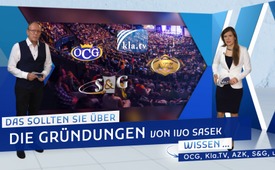 Das sollten Sie über die Gründungen von Ivo Sasek wissen... (OCG, Kla.TV, AZK, S&G, usw.)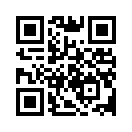 Was steckt hinter OCG – Kla.TV – AZK – S&G – Vetopedia usw.? Wie entstanden diese Bewegungen? Was ist deren Vision? Und vor allem: WIE ist das alles möglich? In nur 7 Minuten gibt der Film einen knackigen Einblick in Wirken und Vision der Gründungen von Ivo Sasek.Wer sind wir? Was machen mir? Woher kommen wir?Nachfolgend ein kurzer Überblick, einige Streiflichter in unser Wirken und unsere Vision:OCG (Organische-Christus-Generation) – www.ocg.lifeOCG ist eine internationale christliche Familien-Hilfe. Sie entwickelte sich in den vergangenen 40 Jahren vom christlichen Rehabilitation-Zentrum für Drogensüchtige, Alkoholiker und psychisch Leidender aller Art, zu einer internationalen Bewegung mit tausenden verbindlichen Mitarbeitern.Menschen aus allen Hintergründen und Lagern investieren sich gemeinsam für eine harmonieverbundene und friedvolle Gesellschaft. Nach dem Slogan „Die neue Welt beginnt zu Hause“, beginnt jede Veränderung im eigenen Leben, in den eigenen vier Wänden.Die OCG will als Prototyp eines international funktionierenden Organismus zur weltweiten Nachahmung anregen. Die gesamte Menschheit ist ein schicksalsvereinter Organismus und existenziell voneinander angewiesen. Über 1.500 Vorträge von Ivo Sasek zu verschiedensten Themen, dutzende Bücher, Filme und ebenso viele Lieder sind in der Entwicklung dieser Familien-Hilfe entstanden. Sie haben tausenden Menschen und Familien neuen Halt in ihr Leben gebracht. Alle Dienstleistungen sind unentgeltlich. Alle Lehrmaterialien können unentgeltlich im Elaion-Verlag bezogen werden.AZK (Anti-Zensur-Koalition) – www.anti-zensur.infoAZK ist eine neutrale Informationsstelle für zensierte und unterdrückte Stimmen der Öffentlichkeit.Gegründet im Jahr 2008 entwickelte sie sich zur europaweit größten unabhängigen Aufklärungs-Plattform für unzensierte Berichterstattung. 17 AZK-Konferenzen mit dutzenden namhaften Referenten haben bereits stattgefunden, mit zehntausenden Besuchern und Millionen Ansichten im Internet.Kla.TV – www.kla.tvImmer mehr Menschen erleben in der Praxis, dass die hochgelobte Medienvielfalt eine einzige Täuschung ist. Die sogenannte „Medien-Klagemauer“ - kurz Kla.TV nimmt Klagen von jedermann aus aller Welt entgegen.
Allem voran geht es um Gegenstimmen zu Irreführungen der Öffentlichkeit. Wenn die Hauptmedien oder namhafte Politiker etc. wichtige Tatsachen zensurieren, entstellen, täuschen, unterlassen ...  findet man bei Kla.TV eine unabhängige Berichterstattung zur freien Meinungsbildung.Seit 2012 wurden über 14.000 klarstellende Sendungen produziert und veröffentlicht, in 74 Sprachen mit täglich hunderttausenden Videoaufrufen.👉Das Ziel: Entwirrung, Durchblick, freilösende klare Berichterstattung für alle.Kla.TV wirkt mit 
	👉165 TV-Studios
	👉über 700 Techniker
	👉 213 ehrenamtliche Moderatoren. 👉 Jedes Kla.TV-Studio finanziert sich selber.
👉 Jeder kann mitmachen. 
👉 Alle wirken ehrenamtlich.
S&G-Handexpress – www.s-und-g.infoS&G meint Stimme & Gegenstimme. Sie ist ein Organ klarheitsuchender und gerechtigkeitsliebender Menschen aus aller Welt. In einer Zeit der zunehmenden Internetzensur baut S&G ein internetunabhängiges Netzwerk von Hand zu Hand auf.S&G ist eine "Mitmach-Zeitung": Alle Artikel werden von den Lesern geschrieben: 
Wenig Gehörtes - vom Volk, für das Volk.
Vetopedia – www.vetopedia.orgVetopedia entwickelt sich zu einem ultimativen Einsprache-Lexikon.Gleich einem Notschrei-Report bringt es geblockter Volksstimmen ans Tageslicht.Medienbetrogene, Mobilfunkgeschädigte, Impfgeschädigten, Pharma- und Medizinopfer u.v.m erhalten auf Vetopedia eine Stimme.Vieles mehr ließe sich noch nennen. Sasek.TV / Panorama-Film / Elaion-Verlag / AGB (Anti-Genozid-Bewegung) / Radio-Tribunal usw. ... Das Wesentlichste ist gesagt oder? 
Moderator 2: „Ja, ich denke schon …“
Wie ist das alles möglich? Ivo Sasek ist Gründer aller genannten Werke und Dienstleistungen. Sie werden von Millionen Menschen unentgeltlich genutzt. Er ist mit seiner Frau Anni, seiner Familie und einem vollzeitlichen Mitarbeiterteam in Walzenhausen (Schweiz) seit über 40 Jahren im Dienst für die Menschheit. Über 400 Dienstabteilungen werden täglich durch Ivo Sasek und seine Mitarbeiter-Teams weiterentwickelt und koordiniert.  Ivo & Anni Sasek haben gemeinsam 11 Kinder. Durch den gemeinsamen Familien-Alltag und die jahrzehntelange Sozialarbeit an der untersten Gesellschaftsschicht, spricht Ivo Sasek aus der Praxis für die Praxis. Er lebt vor, was er spricht. Alle seine Vorträge, Bücher, Filme usw. entstanden mitten in einem windigen Alltag.Denn wer gesellschaftspolitische Missstände aufdeckt, unentgeltlich Menschen rehabilitiert oder schon nur mit seiner Familie singend durch die Lande zieht, bleibt nicht ohne Anfeindungen, Neid und übelste Verleumdungen. Diese folgen seit Jahrzehnten jedem Werk sogleich auf den Fuß und gipfelten beispielsweise allein im Jahr 2020 in über 120 medialen Hetzkampagnen öffentlicher Medienstellen.Wieso macht Ivo Sasek bis heute unbeirrt weiter? Welche Vision treiben diesen Mann und tausende ehrenamtliche Mitwirker an? Vielleicht erfahren wir heute mehr darüber …  Sind wir gespannt, was der heutige Tag bringen wird … (www.kla.tv/19098)von es.Quellen:--Das könnte Sie auch interessieren:#OCG - Was ist OCG wirklich?( Organische-Christus-Generation) - www.kla.tv/OCG

#IvoSasek - Gründer von Kla.TV und vielem mehr... - www.kla.tv/IvoSasek

#Freundestreffen2021 - www.kla.tv/Freundestreffen2021Kla.TV – Die anderen Nachrichten ... frei – unabhängig – unzensiert ...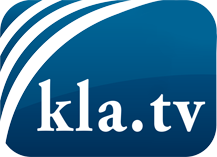 was die Medien nicht verschweigen sollten ...wenig Gehörtes vom Volk, für das Volk ...tägliche News ab 19:45 Uhr auf www.kla.tvDranbleiben lohnt sich!Kostenloses Abonnement mit wöchentlichen News per E-Mail erhalten Sie unter: www.kla.tv/aboSicherheitshinweis:Gegenstimmen werden leider immer weiter zensiert und unterdrückt. Solange wir nicht gemäß den Interessen und Ideologien der Systempresse berichten, müssen wir jederzeit damit rechnen, dass Vorwände gesucht werden, um Kla.TV zu sperren oder zu schaden.Vernetzen Sie sich darum heute noch internetunabhängig!
Klicken Sie hier: www.kla.tv/vernetzungLizenz:    Creative Commons-Lizenz mit Namensnennung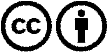 Verbreitung und Wiederaufbereitung ist mit Namensnennung erwünscht! Das Material darf jedoch nicht aus dem Kontext gerissen präsentiert werden. Mit öffentlichen Geldern (GEZ, Serafe, GIS, ...) finanzierte Institutionen ist die Verwendung ohne Rückfrage untersagt. Verstöße können strafrechtlich verfolgt werden.